_____________________________________________________________________________________________________________Grampound with Creed C of E SchoolFore Street, Grampound, TR2 4SBgrampoundwithcreed.secretary@celticcross.education01726 882644     www.grampoundwithcreedschool.co.uk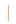 7th March 2018Dear ParentsRe:  The Great Grampound Bake OffAs our end of term and Easter celebration we are holding a Great Grampound Bake Off.This will take place on Wednesday 28th March 2018 in the Village Hall.  We are combining this event with the classes’ end of topic celebrations.The children in each class can enter either four biscuits or four cupcakes decorated with a theme of their current topic,Pedreven – SpaceLostledan – DinosaursKwilkyn – VolcanoesAdults are also welcome to enter and will be asked to enter a single decorated cake on the theme of Easter.There will be three prizes for each class for the most original and exciting designs.  There will also be a prize for the top three adult cakes.Please bring your entries to the Village Hall and place them on the appropriate table in the meeting room on Wednesday 28th March from 8.30am – 9am.  Please ensure that your entries are named on the underside of your plate/stand.The cakes and biscuits will be judged during the school day by a Director of Celtic Cross Education and this will be followed by a sale of all the entries at 2.30 pm in the Meeting Room.  The proceeds will go towards school funds.If you require any further information please do not hesitate to ask.Yours sincerely,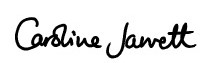 Caroline JarrettHead of School